Conférence internationale sur le droit de suite des artistesorganisée parl’Organisation Mondiale de la Propriété Intellectuelle (OMPI)Genève, 27 et 28 avril 2017Programmeétabli par le Bureau international de l’OMPIJeudi 27 avril 201718 h 00 – 20 h 00	RÉCEPTION DE BIENVENUEVendredi 28 avril 2017[Fin du document]FF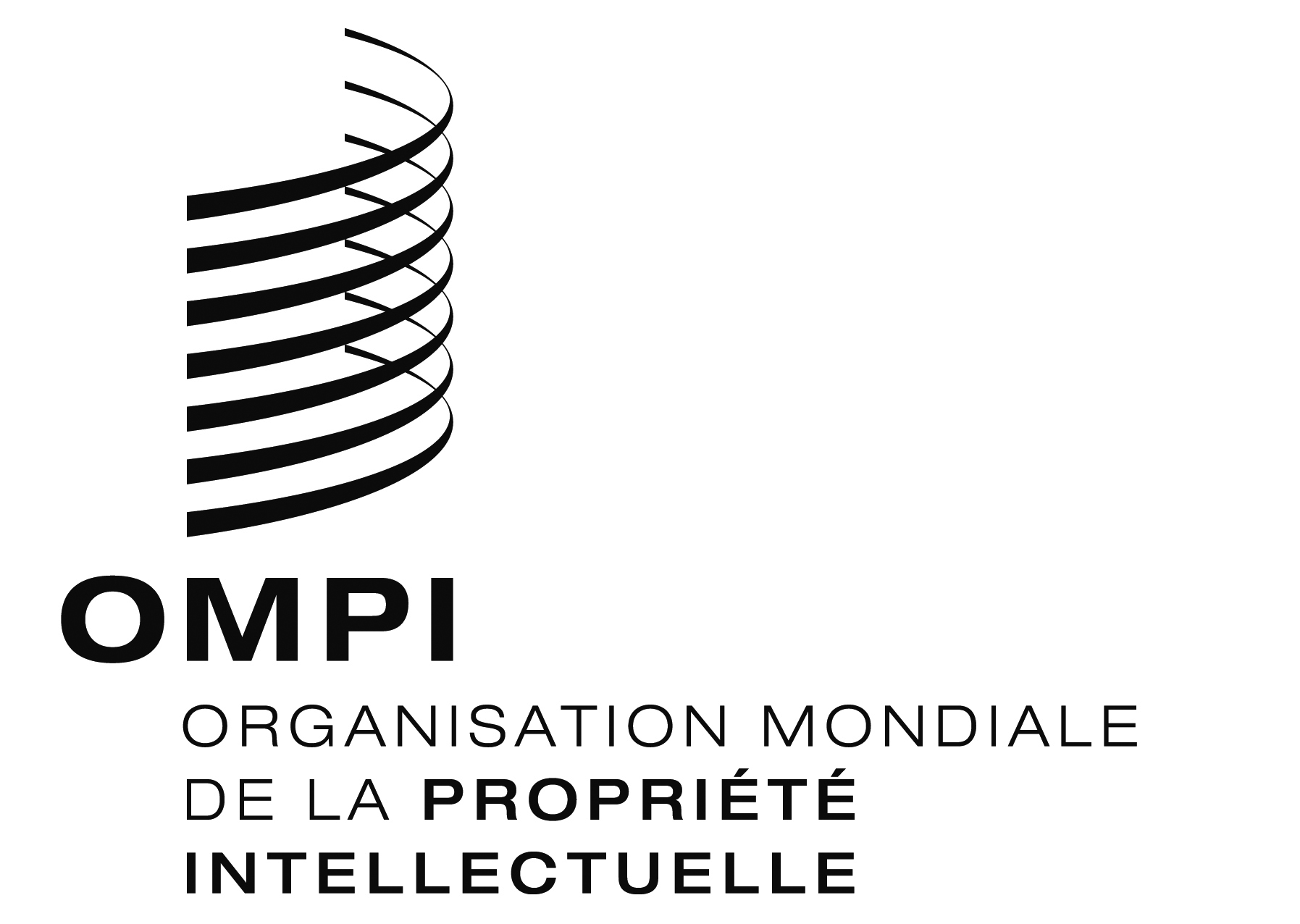 ConférenceConférenceWIPO/SCCR/RR/GE/17/1 WIPO/SCCR/RR/GE/17/1 ORIGINAL : anglaisORIGINAL : anglaisDATE : 26 avril 2017 DATE : 26 avril 2017 9 h 30 – 10 h 00SÉANCE D’OUVERTUREAllocutions prononcées par :	M. Francis Gurry, Directeur général de l’Organisation Mondiale de la Propriété Intellectuelle (OMPI), GenèveS. E. Mbagnick Ndiaye, ministre de la culture et de la communication, DakarSÉANCE D’OUVERTUREAllocutions prononcées par :	M. Francis Gurry, Directeur général de l’Organisation Mondiale de la Propriété Intellectuelle (OMPI), GenèveS. E. Mbagnick Ndiaye, ministre de la culture et de la communication, Dakar10 h 00 – 11 h 00Première séance :Le développement international du marché de l’artPrésentatrice : Mme Ngoné Fall, conservatrice indépendante, DakarConférenciers :Mme Céline Moine, économiste, Artprice, ParisM. Jany Jansem, Jany Jansem Art moderne et contemporain, ParisM. Kazuhiko Fukuoji, artiste, TokyoM. Hellal Zoubir, artiste, AlgerM. Pierre Taugourdeau, secrétaire général adjoint, Conseil des ventes volontaires, ParisAnimatrice : Mme Émilie Mermillod, Seydoux et associés Fine Art, Genève (Suisse)11 h 00 – 11 h 15Pause caféPause café11 h 15 – 12 h 30Deuxième séance :L’incidence du droit de suite sur les artistesPrésentateur : M. Hervé di Rosa, président, CIAGP (Conseil international des artistes des arts visuels), LisbonneConférenciers :M. Julio Carrasco Bretón, artiste des arts visuels, MexicoM. Romuald Hazoumé, artiste, Porto-NovoM. Mattiusi Iyaituk, artiste, Ivujivik (Canada)M. Richard Wentworth, artiste, LondresAnimateur : M. Amobé Mévégué, journaliste culturel, France 24, Paris 12 h 30 – 14 h 20Pause déjeunerPause déjeuner14 h 20 – 14 h 50Présentation d’une étude sur le droit de suite pour le SCCRMme Kathryn Graddy, École de commerce internationale Brandeis, Massachusetts (États-Unis d’Amérique)14 h 50 – 15 h 50Troisième séance :La mise en œuvre du droit de suitePrésentateur : M. Mark Stephens, associé chez Howard Kennedy, président du DACS, LondresConférenciers :Mme Akiko Ogawa, docteur en droit, attachée de recherche, RCLIP (Research Center for the Legal System of Intellectual Property), Université Waseda, TokyoM. James Sey, consultant, Aspire Art Auctions, JohannesburgMme Janet Hicks, directrice des autorisations, ARS (Artists Right Society), New York (États-Unis d’Amérique)Mme Wang Yan Cheng, artiste, BeijingAnimatrice : Mme Claudia Von Selle, présidente de la Commission du droit des arts de l’Association internationale des juristes (UIA), Berlin15 h 50 – 16 h 05Pause caféPause café16 h 05 – 17 h 10Quatrième séance :La gestion du droit de suitePrésentateur : M. Erik Valdes-Martines, directeur adjoint, Union russe des titulaires de droits (RUR), MoscouConférenciers :Mme Marie Anne Ferry Fall, directrice générale de l’ADAGP (Société des auteurs dans les arts graphiques et plastiques), ParisM. Daniel Rudd, chef des services aux artistes, DACS, LondresMme Judy Grady, directrice, Visual Arts at Copyright Agency | Viscopy, SydneyM. Mats Lindberg, directeur général de Bildupphovsrätt, StockholmMme Meret Meyer, vice-présidente, Comité Marc Chagall, ParisAnimatrice : Mme Claudia Von Selle, présidente de la Commission du droit des arts de l’Association internationale des juristes (UIA), Berlin17 h 10 – 17 h 30SÉANCE DE CLÔTURESÉANCE DE CLÔTURE